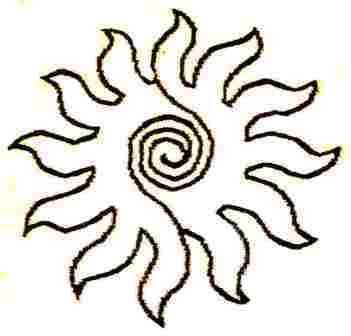 Letters         221In terms of Time-Space the Human Being is something very recent in this world. It is the continuation of a much earlier process that lies at the basis of our nature. It is just under construction and has reached the middle of its process, the Spiritual, which is the sum of the whole process and the basis of the next half, in this Octave of its manifestation.Sometimes, in the light of reason, its progress seems laughable, for it is an eternal process. But in judging it thus it is necessary to see it as a whole, as a result of the sum of all its condition, seen from where we are. The results are surprising.The Human Being is a Spiral, it repeats itself in each octave, but in each octave it advances. For example, in this octave where we are, we already have a base of elements, let's call them chemicals, that revolve around the Light, around a Sun, which is the main source of Light. That is why we speak of seven Solar dimensions and we are in the fourth which is that of the Spirit, the central one of seven, where the "X" will be resolved - the Great unknown of the Universe, says the Sublime Master, the Being - as the center of the four previous ones and the beginning of the two superior ones. In this are clearly reflected the three preparatory degrees of the Royal Initiation, the Getuls, the Gag Pa and the Gelong, as a preamble to the Guru, with its tests that seem a little anachronistic to go through the world without money, without the right to ask for anything and in complete sexual abstention, mainly, with the object, among others, to test whether the Self is the one who governs everything.Well, we need a discipline that regulates our sensations, because our nature moves between two poles, the one we are calling Light and its counterpart, Darkness, metaphorically speaking, because we need a new learning without forgetting what we have already conquered to work horizontally and enrich our sensations with new elements that will lead us to the correct evaluation of what we have learned. This discipline, for the times we live in, is Yoga, which helps us to have a sensorial conscience of ourselves.Having reached this level, at least in an incipient form, we tend to seek the Light. That is why vegetables seek the sources of Light, feel the effects of the Light they are seeking and compare, seek their reason for being and test that certain causes repeated in a similar way produce the same effects in a new field, that of causes and effects, beginning to associate a multitude of minor effects that are a consequence of their search for Light at the stage of chemical elements, which leads them to discover their instincts when they reach the plane of the animal with its faculty of reproduction associated with seeds. This is where the Human Being appears who makes reason his main source of exploration of reality from the third plane, the Mental.To begin with, on this plane, his Instincts are sharpened, starting with the sexual ones that lead him to depend on his mother in the first stage and then to mate in order to reproduce. Generally this is the stage where the current Human Beings find themselves, magnifying with their reasoning the mating with the name of love, but longing for something that will make them overcome their instinctive stage, without losing their true values in a fusion of their two poles, until they find their Being, although later they recover their capacity of polarization to fulfill the mission to which their experience calls them, in relation to the other Human Beings and especially for their partner in this stage of their life.All the effort has its own pole of development in the consciousness of what has been experienced and lived, which gives the motive for new experiences that make the individual grow, positively or negatively. If his growth is positive, he feels satisfied and looks for more experiences; if it is negative, it is a regression to the past, anyway indispensable to explore more deeply the horizontality of his life. All these possibilities are present in the reality of the Initiate, without restricting his right to be unique and without separating him at the same time from all the others, since he gives and receives influences until he realizes himself totally and becomes one with all.This is difficult to understand, at least until it is understood that everything is one and diverse, that everything participates in the universal and that it has to realize it on its own. In other words, each Being needs to experience everything and maintain his sense of unity within the diversity that he lives, without forgetting that he needs everyone to be able to realize himself, without excessive pressure, respecting the Individual Path of all and without asking anything in return. It is the stage of Sat Chellah where he begins to influence everything without participating at will in anything.What follows is self-evident.What happens is that we need to explore everything by following the Line traced by the most advanced, which sometimes seems contradictory to us because of our individual temperament which thinks that this is the only way to follow the Way. But it is the only possibility for us, to follow our Self until it is reconciled with all Beings who, after all, is One.This is the path of the Initiates, which is not the only one, but in certain occasions it is favored by circumstances that still escape our consciousness, like this Way of Aquarius signified by Knowing, following cosmic cycles, after having passed through Being the Believing, until arriving at Knowing to Use the Knowing and to Shut up what is discovered.All the Paths converge towards the same point, but one must live one's own in order to be able to count on all the others.Sat Arhat José Marcelli
August  30, 2009
www.redgfu.net/jmnOriginal text in Spanish:
www.josemarcellinoli.com/2009/pdf/2009_cartas_221.pdf
Translation by: Marcos Paulo González Otero
email: gmarcosp@gmail.com
www.otero.pw
WhatsApp/Telegram: +52 686 119 4097
Version: 04052022-01
Please feel free to forward opinions and corrections.